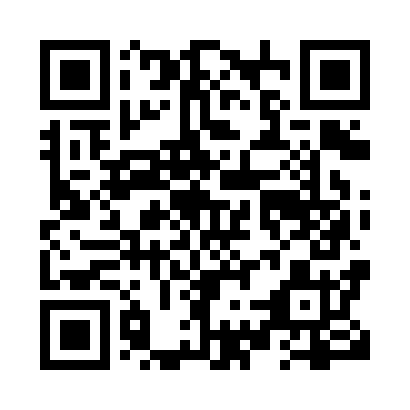 Prayer times for Coleraine, Quebec, CanadaMon 1 Jul 2024 - Wed 31 Jul 2024High Latitude Method: Angle Based RulePrayer Calculation Method: Islamic Society of North AmericaAsar Calculation Method: HanafiPrayer times provided by https://www.salahtimes.comDateDayFajrSunriseDhuhrAsrMaghribIsha1Mon2:594:5912:506:138:4010:402Tue3:005:0012:506:138:3910:393Wed3:015:0012:506:138:3910:384Thu3:025:0112:506:138:3910:385Fri3:035:0212:506:138:3810:376Sat3:045:0312:506:138:3810:367Sun3:055:0312:516:138:3810:358Mon3:075:0412:516:138:3710:349Tue3:085:0512:516:128:3710:3310Wed3:095:0612:516:128:3610:3211Thu3:115:0712:516:128:3510:3112Fri3:125:0712:516:128:3510:2913Sat3:145:0812:516:118:3410:2814Sun3:155:0912:516:118:3310:2715Mon3:175:1012:526:118:3210:2516Tue3:195:1112:526:108:3210:2417Wed3:205:1212:526:108:3110:2318Thu3:225:1312:526:098:3010:2119Fri3:235:1412:526:098:2910:1920Sat3:255:1512:526:088:2810:1821Sun3:275:1612:526:088:2710:1622Mon3:295:1712:526:078:2610:1523Tue3:305:1812:526:078:2510:1324Wed3:325:2012:526:068:2410:1125Thu3:345:2112:526:058:2310:0926Fri3:365:2212:526:058:2210:0827Sat3:375:2312:526:048:2110:0628Sun3:395:2412:526:038:1910:0429Mon3:415:2512:526:038:1810:0230Tue3:435:2612:526:028:1710:0031Wed3:445:2812:526:018:169:58